YEAR 5 (Spring Term) 	History (Rising Stars) Focus: The VikingsEnquiry question: Would the Vikings do anything for money?Objectives:To build an overview of the world history – describe the social, ethnic, cultural and religious diversity (incl.: ideas, beliefs, attitudes and experiences) of the past societyTo investigate and interpret the past – use more than one source of evidence to ask questions and give accurate answers about the past, suggest causes and consequences for some of the changes in history.To understand chronology – develop an appreciation of changes taking place over time and be able to present them on the timeline. To communicate historically – use appropriate historical vocabulary to communicate your ideas, findings and observations. English – planning around the texts:Beowulf by Michael Morpurgo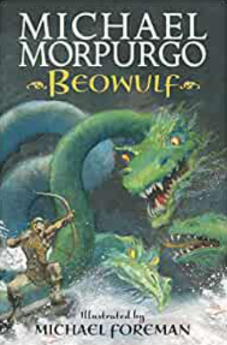 Anticipated Writing Outcomes:Adventure storySetting descriptionLetterChapter summaryInference / predictionRetrieval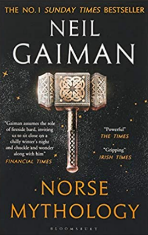 Supporting Text – Norse Mythology by Neil GaimanComputing - E-Safety and Computer ScienceObjectives: Google be Internet SafeLightbot HourHistory (Rising Stars) Focus: The VikingsEnquiry question: Would the Vikings do anything for money?Objectives:To build an overview of the world history – describe the social, ethnic, cultural and religious diversity (incl.: ideas, beliefs, attitudes and experiences) of the past societyTo investigate and interpret the past – use more than one source of evidence to ask questions and give accurate answers about the past, suggest causes and consequences for some of the changes in history.To understand chronology – develop an appreciation of changes taking place over time and be able to present them on the timeline. To communicate historically – use appropriate historical vocabulary to communicate your ideas, findings and observations. English – planning around the texts:Beowulf by Michael MorpurgoAnticipated Writing Outcomes:Adventure storySetting descriptionLetterChapter summaryInference / predictionRetrievalSupporting Text – Norse Mythology by Neil GaimanArt – the explosion of pop artArtist spotlight: Any WarholObjectives:To develop ideasTo master techniquesTo take inspiration from the greats creating original pieces of art.History (Rising Stars) Focus: The VikingsEnquiry question: Would the Vikings do anything for money?Objectives:To build an overview of the world history – describe the social, ethnic, cultural and religious diversity (incl.: ideas, beliefs, attitudes and experiences) of the past societyTo investigate and interpret the past – use more than one source of evidence to ask questions and give accurate answers about the past, suggest causes and consequences for some of the changes in history.To understand chronology – develop an appreciation of changes taking place over time and be able to present them on the timeline. To communicate historically – use appropriate historical vocabulary to communicate your ideas, findings and observations. English – planning around the texts:Beowulf by Michael MorpurgoAnticipated Writing Outcomes:Adventure storySetting descriptionLetterChapter summaryInference / predictionRetrievalSupporting Text – Norse Mythology by Neil GaimanDT-  frame structuresFocus: Viking longshipsHistory (Rising Stars) Focus: The VikingsEnquiry question: Would the Vikings do anything for money?Objectives:To build an overview of the world history – describe the social, ethnic, cultural and religious diversity (incl.: ideas, beliefs, attitudes and experiences) of the past societyTo investigate and interpret the past – use more than one source of evidence to ask questions and give accurate answers about the past, suggest causes and consequences for some of the changes in history.To understand chronology – develop an appreciation of changes taking place over time and be able to present them on the timeline. To communicate historically – use appropriate historical vocabulary to communicate your ideas, findings and observations. English – planning around the texts:Beowulf by Michael MorpurgoAnticipated Writing Outcomes:Adventure storySetting descriptionLetterChapter summaryInference / predictionRetrievalSupporting Text – Norse Mythology by Neil GaimanPE (Striver)Focus: Gymnastics 1Science – Animals including HumansTo work scientifically – ask relevant questions, gather, record, classify and present data, identify similarities, differences and changes related to ideas and processes.Objectives: Human Life Cycle Development in the wombPubertySeniorsEnglish – planning around the texts:Beowulf by Michael MorpurgoAnticipated Writing Outcomes:Adventure storySetting descriptionLetterChapter summaryInference / predictionRetrievalSupporting Text – Norse Mythology by Neil GaimanPSHE (Jigsaw)Dreams and Goalsmy dream job reasons and steps to achieving itexploring people in other culturessupporting each otherScience – Animals including HumansTo work scientifically – ask relevant questions, gather, record, classify and present data, identify similarities, differences and changes related to ideas and processes.Objectives: Human Life Cycle Development in the wombPubertySeniorsMaths Objectives:Multiplication and Division (multiplication – up to 3-digits by 2-digits; division – up to 4–digits by 1-digit)Fractions (equivalent, improper, mixed numbers, sequences, compare and order)Decimals and Percentages (numbers up to 2 dp, decimals as fractions, thousandths, rounding, order and compare, percentages as fractions and decimals)RE (Jigsaw)Sikhism - Beliefs and moral valuesFocus: Are Sikh stories important today?Science – Animals including HumansTo work scientifically – ask relevant questions, gather, record, classify and present data, identify similarities, differences and changes related to ideas and processes.Objectives: Human Life Cycle Development in the wombPubertySeniorsMaths Objectives:Multiplication and Division (multiplication – up to 3-digits by 2-digits; division – up to 4–digits by 1-digit)Fractions (equivalent, improper, mixed numbers, sequences, compare and order)Decimals and Percentages (numbers up to 2 dp, decimals as fractions, thousandths, rounding, order and compare, percentages as fractions and decimals)Music (Charanga)Focus: May you feel my loveObjectives:explore rhythm and synchronisation